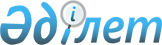 Шектеу іс-шараларын белгілеу туралы
					
			Күшін жойған
			
			
		
					Ақмола облысы Астрахан ауданы Николаев ауылдық округі әкімінің 2022 жылғы 28 шілдедегі № 8 шешімі. Қазақстан Республикасының Әділет министрлігінде 2022 жылғы 29 шілдеде № 28956 болып тіркелді. Күші жойылды - Ақмола облысы Астрахан ауданы Николаев ауылдық округі әкімінің 2022 жылғы 11 қазандағы № 10 шешімімен
      Ескерту. Күші жойылды - Ақмола облысы Астрахан ауданы Николаев ауылдық округі әкімінің 11.10.2022 № 10 (оның алғашқы ресми жарияланған күнінен кейін күнтізбелік он күн өткен соң қолданысқа енгізіледі) шешімімен.
      Қазақстан Республикасының "Ветеринария туралы" Заңының 10-1-бабының 7) тармақшасына сәйкес, Астрахан ауданының бас мемлекеттік ветеринариялық-санитариялық инспекторының 2022 жылғы 21 шілдедегі № 01 – 16 – 318 ұсынысы негізінде ШЕШТІМ:
      1. Ақмола облысы Астрахан ауданы Николаев ауылдық округі Петровка ауылы аумағында мүйізді ұсақ малдарда бруцеллез ауруының пайда болуына байланысты шектеу іс-шаралары белгіленсін.
      2. Осы шешімнің орындалуын бақылауды өзіме қалдырамын.
      3. Осы шешім оның алғашқы ресми жарияланған күнінен бастап қолданысқа енгізіледі.
					© 2012. Қазақстан Республикасы Әділет министрлігінің «Қазақстан Республикасының Заңнама және құқықтық ақпарат институты» ШЖҚ РМК
				
      Николаев ауылдықокругінің әкімі

Е.Лысенко
